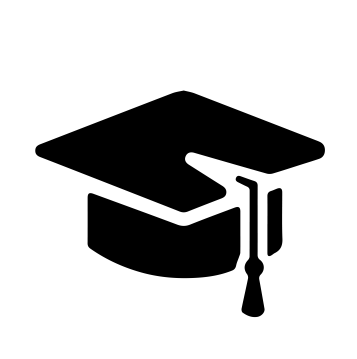 Всероссийский информационно – образовательный портал «Магистр»Веб – адрес сайта: https://magistr-r.ru/СМИ Серия ЭЛ № ФС 77 – 75609 от 19.04.2019г.(РОСКОМНАДЗОР, г. Москва)МОП СФО Сетевое издание «Магистр»ИНН 4205277233 ОГРН 1134205025349Председатель оргкомитета: Ирина Фёдоровна К.ТЛФ. 8-923-606-29-50Е -mail: metodmagistr@mail.ruИОР «Магистр»: Елена Владимировна В.Е -mail: magistr-centr@mail.ruГлавный редактор: Александр Сергеевич В.Е-mail: magistr-centr@magistr-r.ruИтогиПриказ №003 от 25.03.2023г.Викторина «Всероссийская олимпиада по математике 1 класс»Викторина «Все о животных»Викторина «Скоро в школу»Викторина «Путешествуем в мир слов»Викторина «Россия - Родина моя!»Викторина «Россия - Родина моя!»Викторина «Знатоки мультфильмов»Викторина «Я знаю ПДД»Уважаемые участники, если по каким – либо причинам вы не получили электронные свидетельства в установленный срок (4 дня с момента регистрации), просьба обратиться для выяснения обстоятельств по электронной почте: metodmagistr@mail.ru№Населенный пункт, область, город.УчастникСтепень/ результат1МБОУ СОШ №155, город НовосибирскПонаморев Максим ВикторовичI№Населенный пункт, область, город.УчастникСтепень/ результат1Денежкина Тамара ДмитриевнаМБДОУ «Детский сад №16», Приморский край, Черниговский район, п.РеттиховкаДорохов Дима, Игнатьев ТимофейI№Населенный пункт, область, город.УчастникСтепень/ результат1Денежкина Тамара ДмитриевнаМБДОУ «Детский сад №16», Приморский край, Черниговский район, п.РеттиховкаПопова Саша,Якунина Варя, Седельников Ваня, Кулага КоляI№Населенный пункт, область, город.УчастникСтепень/ результат1Денежкина Тамара ДмитриевнаМБДОУ «Детский сад №16», Приморский край, Черниговский район, п.РеттиховкаСаленко Владик,Хрипаков Максим,Санаева Стеша,Михальченко ДанилI2Денежкина Тамара ДмитриевнаМБДОУ «Детский сад №16», Приморский край, Черниговский район, п.РеттиховкаСухов РусланII№Населенный пункт, область, город.УчастникСтепень/ результат1Денежкина Тамара ДмитриевнаМБДОУ «Детский сад №16», Приморский край, Черниговский район, п.РеттиховкаГрантовских Анастасия,Алтухова СнежанаПавликов МихаилI2Денежкина Тамара ДмитриевнаМБДОУ «Детский сад №16», Приморский край, Черниговский район, п.РеттиховкаПивторадняя НадеждаII№Населенный пункт, область, город.УчастникСтепень/ результат1МБДОУ «Детский сад № 36», город Прокопьевск, Кемеровская областьЛитвиненко Наталья Андреевна-Самко Ярослав Сергеевич-Чепурин Даниил АндреевичI2МБДОУ «Детский сад № 36», город Прокопьевск, Кемеровская областьКлёстов Андрей Владимирович, Шмакова Алиса Константиновна, Мораш Алексей Алексеевич,Потанина Варвара ЕгоровнаI№Населенный пункт, область, город.УчастникСтепень/ результат1Чуклай Ксения АнатольевнаДемидова Дарья Сергеевна, МКДОУ д/с № 89, г. НовосибирскПаршин АртурНикитин Михаил, Алиева Амина, Лихторович ВаряI№Населенный пункт, область, город.УчастникСтепень/ результат1МОБУ «Колтубанская ООШ» (дошкольная группа)Перепёлкин Валера, Смирнова Ирина НиколаевнаI